Friends & Family Test report for  Febraury 2018Mulberry Medical Practice Results for February 2018ExtremelyLikelyLikelyNeither Likely or UnlikelyUnlikelyExtremely UnlikelyDon’t know344041542Summary          74 %                              19%                    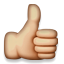 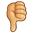          74 %                              19%                             74 %                              19%                             74 %                              19%                             74 %                              19%                    